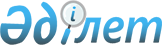 "Қазтелерадио" акционерлік қоғамының акцияларын сыйға тарту шарты бойынша жеке меншіктен республикалық меншікке қабылдау туралыҚазақстан Республикасы Үкіметінің 2019 жылғы 12 қыркүйектегі № 687 қаулысы.
      "Мемлекеттік мүлік туралы" 2011 жылғы 1 наурыздағы Қазақстан Республикасы Заңының 19-бабы 1-тармағының 9) тармақшасына, 169-бабының 1-тармағына, "Сыйға тарту шарты бойынша мемлекеттің мүлік құқығына ие болу қағидасын бекіту туралы" Қазақстан Республикасы Үкіметінің 2011 жылғы 28 қыркүйектегі № 1103 қаулысына сәйкес Қазақстан Республикасының Үкіметі ҚАУЛЫ ЕТЕДІ:
      1. "Қазтелерадио" акционерлік қоғамының (бұдан әрі – қоғам) акциялар пакетінің 100 (бір жүз) пайызын сыйға тарту шарты бойынша республикалық меншікке беру туралы "Зерде" ұлттық инфокоммуникация холдингі" акционерлік қоғамының ұсынысы қабылдансын.
      2. Қазақстан Республикасының Қаржы министрлігі Мемлекеттік мүлік және жекешелендіру комитеті Қазақстан Республикасының заңнамасында белгіленген тәртіппен: 
      1) осы қаулының 1-тармағынан туындайтын қажетті іс-шараларды жүзеге асырсын;
      2) Қазақстан Республикасының Ақпарат және қоғамдық даму министрлігіне қоғам акцияларының мемлекеттік пакетіне иелік ету және пайдалану құқығын беруді қамтамасыз етсін. 
      3. Қоса беріліп отырған Қазақстан Республикасы Үкіметінің кейбір шешімдеріне енгізілетін толықтырулар бекітілсін. 
      4. Осы қаулы қол қойылған күнінен бастап қолданысқа енгізіледі. Қазақстан Республикасы Үкіметінің кейбір шешімдеріне енгізілетін толықтырулар
      1. "Акциялардың мемлекеттік пакеттеріне мемлекеттік меншіктің түрлері және ұйымдарға қатысудың мемлекеттік үлестері туралы" Қазақстан Республикасы Үкіметінің 1999 жылғы 12 сәуірдегі № 405 қаулысында (Қазақстан Республикасының ПҮАЖ-ы, 1999 ж., № 13, 124-құжат): 
       көрсетілген қаулымен бекітілген акцияларының мемлекеттік пакеттері мен қатысу үлестері республикалық меншікте қалатын акционерлік қоғамдар мен шаруашылық серіктестіктердің тізбесінде: 
      "Алматы қаласы" деген бөлім мынадай мазмұндағы реттік нөмірі 
      123-152-жолмен толықтырылсын:
      "123-152. "Қазтелерадио" акционерлік қоғамы.".
      2. "Республикалық меншіктегі ұйымдар акцияларының мемлекеттік пакеттері мен мемлекеттік үлестеріне иелік ету және пайдалану жөніндегі құқықтарды беру туралы" Қазақстан Республикасы Үкіметінің 1999 жылғы 27 мамырдағы № 659 қаулысында:
      көрсетілген қаулымен бекітілген иелік ету және пайдалану құқығы салалық министрліктерге және өзге де мемлекеттік органдарға берілетін республикалық меншік ұйымдарындағы акциялардың мемлекеттік пакеттерінің және қатысудың мемлекеттік үлестерінің тізбесінде:
      "Қазақстан Республикасының Ақпарат және қоғамдық даму министрлігіне" деген бөлім мынадай мазмұндағы реттік нөмірі 
      375-9-5-жолмен толықтырылсын:
      "375-9-5. "Қазтелерадио" акционерлік қоғамы.". 
      3. Күші жойылды - ҚР Үкіметінің 27.03.2020 № 142 қаулысымен.

      4. Күші жойылды - ҚР Үкіметінің 04.10.2023 № 866 қаулысымен.


					© 2012. Қазақстан Республикасы Әділет министрлігінің «Қазақстан Республикасының Заңнама және құқықтық ақпарат институты» ШЖҚ РМК
				
      Қазақстан РеспубликасыныңПремьер-Министрі 

А. Мамин
Қазақстан Республикасы
Үкіметінің
2019 жылғы 12 қыркүйектегі
№ 687 қаулысымен
бекітілген